Robert Smith        General Worker[Today’s Date][341 Company Address]
[Company City, State xxxxx]
[(xxx) xxx-xxxx]
[hiring.manager@gmail.com]Dear [Mr./Mrs./Ms.] [Hiring Manager’s Name],Please accept my enclosed application for the position of General Worker at [XXX Organization]. With my four years of experience working in labour-intensive job conditions and my ability to operate heavy machineries, I believe that my abilities make me a promising candidate for this role at your organization. [XXX Organization] has created a name for itself in the manufacturing industry in such a short span of time. The company has adopted advanced manufacturing techniques to develop leather products at affordable costs. Being a part of your company will help me to upgrade my skills. I have been working as a General Worker for the past 4 years in [YYY Company]. I am capable of performing physically demanding jobs with relative ease and adept at handling heavy equipment. In my current position, my duties and responsibilities are as follows:To maintain a clean working environment.Thoroughly clean designated office areas.Keep the area clean and acceptable at all times through regular inspections.Perform general cleaning inside and near the building to ensure its maintenance.Help to manage files in repositories where needed.Provide some essential functions and coordinate with superior authority for smooth work functions.I have excellent communication skills that help me to coordinate with supervisors and other workers. I am open to working overtime as when and when needed. With my dexterity and physical fitness, I believe I am the ideal candidate for this role. I am confident that I would significantly contribute to the organization’s vision in this role.Sincerely, [Your Name]1737 Marshville Road, Alabama, (123)-456-7899, info@qwikresume.com, www.qwikresume.com© This Free Cover Letter is the copyright of Qwikresume.com. Usage Guidelines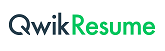 